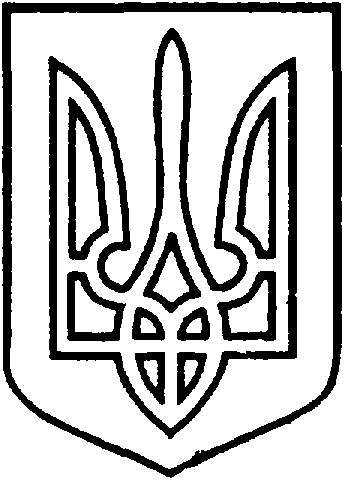 СЄВЄРОДОНЕЦЬКА МІСЬКА ВІЙСЬКОВО-ЦИВІЛЬНА АДМІНІСТРАЦІЯ  СЄВЄРОДОНЕЦЬКОГО РАЙОНУ  ЛУГАНСЬКОЇ  ОБЛАСТІРОЗПОРЯДЖЕННЯкерівника Сєвєродонецької міської  військово-цивільної адміністрації27  липня  2021  року                                                                        №  1347Про внесення доповнень до розпорядження керівника ВЦА                                   м. Сєвєродонецьк  від 25.08.2020 № 50 «Про затвердження Комплексної схеми розміщення засобів пересувної мережі для здійснення  сезонної торгівлі на території м. Сєвєродонецька та Переліку місць проведення сезонної торгівлі»	Керуючись ч. 3 статті 6 Закону України «Про військово-цивільні адміністрації», розпорядженням керівника ВЦА м. Сєвєродонецьк «Про затвердження Порядку організації сезонної та святкової торгівлі на території               м. Сєвєродонецька» (у новій редакції) від 07.12.2020, беручі до уваги лист  комунального підприємства  «Сєвєродонецьке підприємство благоустрою та ритуальної служби» від 17.06.2021 вих. № 159зобовʼязую:	1. Доповнити  Додаток 2 до розпорядження керівника ВЦА                                 м. Сєвєродонецьк  від 25.08.2020 № 50  «Про затвердження Комплексної схеми розміщення засобів пересувної мережі для здійснення  сезонної торгівлі на території м. Сєвєродонецька та Переліку місць проведення сезонної торгівлі», а саме: «баштани вул. Гагаріна район буд. 54-Б (1 місце)», при умові негайного звільнення місця торгівлі  у разі необхідності проведення ремонтних робіт на мережах водопостачання.2.   Затвердити план розміщення (Додаток 1, 2). 	3.   Дане розпорядження підлягає оприлюдненню.			4. Контроль за виконанням даного розпорядження покласти на                       заступника керівника Сєвєродонецької міської військово-цивільної адміністрації Олега КУЗЬМІНОВА.Керівник Сєвєродонецької міськоївійськово-цивільної адміністрації  		                Олександр СТРЮК 